Олимпиада по русскому языку 2 класс 2016-2017 учебный годФамилия_____________________________________________________Имя_________________________________________________________Отчество_____________________________________________________Школа_______________________________________________________Задания, оцениваемые в 1 баллЗакончи пословицу: Человек без друзей – что дерево без …….Ответ: __________________________________________________________Запиши данные слова во множественном числе:Стол - ________________________________________Торт - ________________________________________Кот - _________________________________________Друг - __________________________________________Какое из слов противоположно по смыслу слову СМУГЛЫЙ?БелобрысыйСветловолосыйБелокожийТемнокожий Ответ: __________________________________________________________Составь слова из букв: ы,л,о,м,е,р,п,у,а,к,ч Буквы в одном слове не должны повторяться. Полученные слова запиши без ошибок ниже.Ответ: ___________________________________________________________________________________________________________________________________________________________________________________________________________Найди лишнюю пару и обведи нужную букву:
а) широкий - узкий
б) громкий – сильный; 
в) тёмный – светлый.
г) робкий - смелыйВыпиши слова, в которых рядом находятся два гласных звука. Лилия, оазис, фойе, поют, сауна.Ответ: _____________________________________________________________Узнай героя из сказки: Милая, добрая, крошечная – ____________________________________________Деревянный, любопытный, длинноносый – ________________________________Старая, страшная, беззубая - ____________________________________________Выбери и подчеркни  нужное слово:У бабушки нет (очек, очков, очкей)У Маши нет красных (туфлев, туфлей, туфель)У меня нет (ножницей, ножницов, ножниц)Задания, оцениваемые в 2 баллаЗакончи пословицы и поговорки:Делу – время, ____________________________________________________Волков бояться - _________________________________________________Скучен день до вечера _____________________________________________Нет лучше дружка, чем ____________________________________________ Замени данные выражения одним словом:На краю света - ___________________________________________________Бок о бок - _______________________________________________________Со всех ног - _____________________________________________________Ворон считать - ___________________________________________________Обвести вокруг пальца _____________________________________________Держать язык за зубами - ____________________________________________ Прочитай стихотворение. Сколько раз в нём встречается звук [ш] ? Подчеркни слова, в которых произносится  этот звук.- Ты скажи мне, милый ёж,                  -  Тем он, лисонька, хорош,  Чем ежиный мех хорош?                      Что зубами не возьмёшь.Ответ: ___________________________________________________________ В каждой  группе слов найди одно лишнее, подчеркни его:1)  Пётр, Катя,  Серёжа,  Егоров2) мяч, кукла, скакалка, шахматы, играет3)  вода, водичка, подводный, водитель, водолаз4) жираф,  ножик, шишки, коршун,  кожица В слове РОСТ поставь последнюю букву в начало, а затем прочитай получившееся слово наоборот. Какое слово получилось при чтении наоборот? Ответ:__________________________________________________________ Составь как можно больше слов из букв слова «загородка». Слова запиши без ошибок.Ответ: ______________________________________________________________________________________________________________________________________________________________________________________________________________________________________________________________________________________________________________________________________________________________________________________________________________________________Задания повышенной сложности Разгадай ребусы:  _____________________________________________________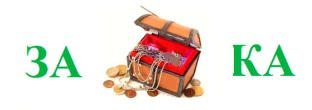 _____________________________________________________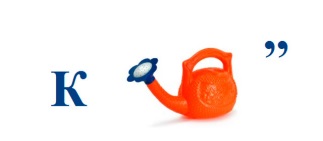 _______________________________________________________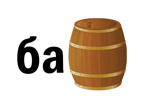 	_______________________________________________________________________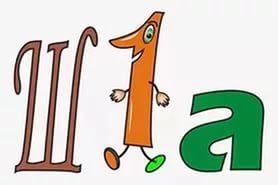  Вставь подходящие по смыслу предлоги. Покатился ... огород, Докатился ... ворот, Подкатился ... ворота, Добежал ... поворота, Там попал ... колесо. Ответы найди в вопросах.Как зовут девочку, у которой в руках роза? ________________________________Каких зверей испугался в зоопарке Лёва Зайцев?__________________________________________________________________________________________________Кто уверен, что в будущем его ждет слава? _________________________________Кому хорошо живется на свете? __________________________________________Сколько в стае сорок? ___________________________________________________Какая игрушка Машина? ________________________________________________